徽学与中国传统文化研究院2024年硕博连读与申请审核制博士研究生选拨工作实施细则根据《安徽大学2024年硕博连读与申请审核制博士研究生选拔工作实施办法》和徽文院（徽学研究中心）实际，制定本细则。一、硕博连读选拨基本条件（一）拥护中国共产党的领导，具有正确的政治方向，热爱祖国，愿意为社会主义现代化建设服务，遵纪守法，品行端正，身心健康。（二）硕博连读博士生申请人为我校全日制2022级在读本专业学术型硕士研究生或应届硕士毕业生，并于 2024 年 9 月前完成硕士培养计划规定的所有课程学习和学分，各学期课程考试无补考,课程学习成绩优秀。（三）对学术研究有浓厚兴趣，具有较强创新精神和科研能力；应在硕士期间以第一作者（或独撰）发表与所报考专业相同或相近的学术论文，省级期刊不少于 2 篇或 CSSCI 类期刊 1 篇。（四）硕博连读博士生实行全脱产学习。二、申请审核制选拔基本条件（一）拥护中国共产党的领导，具有正确的政治方向，热爱祖国，愿意为社会主义现代化建设服务，遵纪守法，品行端正，身心健康。（二）申请审核制博士生申请人为硕士研究生毕业或已获硕士学位的人员或应届硕士毕业生（最迟须在入学前毕业或取得硕士学位）。（三）具有较强的科研能力、业务能力和科研潜质，以第一作者（或独撰）发表与所报考专业相同或相近的学术论文，省级期刊不少于 2 篇或 CSSCI 类期刊 1 篇。（四）申请审核制博士生实行全脱产学习（须在入学前将档案及工资关系转入我校）。三、招生导师及限额（一）招收硕博连读与申请审核制博士研究生的导师，须取得当年招生资格。每位博士生导师每年只能招收 1 名博士研究生。（二）徽文院中国史专业招收硕博连读及申请审核制博士研究生 3 人，其中指标单列 1 人。研究方向、招生导师等见《安徽大学2024年学术学位博士研究生招生专业目录》。四、考核程序（一）徽文院成立 2024 年中国史专业硕博连读和申请审核制博士生的选拔小组，负责组织本次考核选拔工作，对各项重大事项和争议做出决定和裁决。小组成员由不少于五人的副教授及以上职称（含）专家组成，成员包括该学科负责人、博士生导师、招生导师等。徽文院党总支对选拔小组的工作进行全程监督， 但不参与打分。（二）申请人登录中国研究生招生信息网（http://yz.chsi.com.cn），进行网上报名、缴费，并提交相关材料到徽文院（徽学研究中心）审核。申请人应提交考核的电子版和纸质版材料清单：下列所有材料均需提供电子版和纸质版， 电子版发送 00042@ahu.edu.cn；纸质版使用EMS快递寄到：安徽省合肥市肥西路 3 号安徽大学龙河校区问津楼徽学研究中心，陈老师收，电话13956962535。1.身份证、高等教育各阶段毕业证书和学位证书（应届毕业硕士生提交所在学校研究生管理部门出具的在学证明）、重要获奖证书、荣誉证书、英语四（或六）级证书或其他外语水平证明材料的电子扫描件、复印件；2.历届生需提交硕士学位论文全文复印件，应届生需提交学位论文开题报告及所撰写的学位论文部分章节。3.用于计算学术科研成绩的证明材料（论著的封面、目录、版权页、封底，论文全文）。上述材料同时需要提交原件供审核。4.博士生科研计划书一式 3 份，约 3000-5000 字。5.申请学科或相近学科的两名正高职称《申请攻读安徽大学博士研究生专家推荐信》（从我校研究生院网站下载专区下载打印），提供扫描电子版和纸质版，并提供专家联系方式便于查验。6.硕士研究生阶段成绩单。7.网上报名成功后的《博士学位研究生网上报名信息简表》（从报名系统下载，需考生本人签字、单位人事或政工部门盖章）。填写完整的《安徽大学硕博连读博士研究生申请表》或《安徽大学申请审核制博士研究生申请表》（从我校研究生院网站下载专区下载打印，需考生本人签字、单位人事或政工部门盖章）。（三）选拔小组根据申请人提交的材料进行初审，审核其政治素质和思想品格，按其基本条件确定入围面试人选，人选名单同时在徽文院网站和中国徽学网主页上公布。徽文院（徽学研究中心）将通过电话和电子邮件通知考生面试时间和地点，未通过初审的申请人将不再进行电话和电子邮件通知。（四）2024年审核制博士生招生导师小组负责审核、统计科研计分，统计结果须经小组审核通过。所有申请人的科研计分统计与审核工作应当在举行复试前完成。（五）面试考核面试考核对象为通过初审的考生。面试考核方式为线下现场进行。面试考核主要考核申请人的科研能力、学术潜质、外语水平和综合素质。面试考核实行百分制，由面试专家组合议评分（去掉 1 个最高分和 1 个最低分后计算平均分）。分数相同者，科研分高者优先。面试时间：每位考生的面试时间 20 分钟，面试全程录音录像，并安排专人做好面试记录。在面试中，考生需进行个人介绍，具体内容包括学术简历、博士阶段科研计划等，并回答面试专家的提问。面试考察申请人综合运用所学知识的能力、科研创新能力、对本学科前沿领域及最新研究动态的掌握情况等，并对考生进行外国语能力测试。选拔中还应参考考生申请材料审核情况，对其进行综合测评，五、公示与审定。所有参加复试考生的复试成绩在本单位网站上公示不少于 5 个工作日，无异议后报送研究生招生办公室，由学校审定后，在研究生院网站公示不少于 10 个工作日。六、评分、排序与递补（一）科研能力（100分）考核:根据考生提交的科研成果进行打分，打分标准参见附件《2024 年安徽大学徽文院（中国史）硕博连读与申请审核制博士研究生选拔学术科研成绩计分细则》，一百分封顶，其权重为 0.5。（二）学术潜质（40 分）考核：根据申请人研究方向和科研规划进行打分；外语水平（20 分）考核：通过线下面试测评；综合素质（40 分）考核：根据考生提供的资料，考查其思想、行为、能力、状态等，判断考生是否具备博士生培养的潜能和素质。以上权重也为 0.5。（三）按每位导师名下的考生考核总成绩由高到低排序录取。考生面试阶段如总成绩相同，科研能力分高者优先录取。（四）如有拟录取考生放弃拟录取资格，徽文院在征求拟招生导师意见后，决定是否启动补录程序，并在学校规定时间内进行替补录取。补录原则以及程序如下：如有拟录取考生放弃拟录取资格且该导师名下还有其他成绩合格（单科成绩不低于 60 分为成绩合格）的考生，则按照总成绩由高到低补录该导师的下一位考生。徽文院会将替补申请及结果提交校研究生院，能否补录成功，以研究生院的审批结果为准。七、其他事宜1.录取为申请审核制的应届硕士研究生，须在当年入学前毕业或获得硕士学位，否则取消博士入学资格。2.录取为硕博连读博士研究生的，不做硕士学位论文，不授予硕士学位。录取为硕博连读博士研究生的，不再批准转回硕士培养。硕博连读博士研究生学位论文未达到博士学位的要求但符合硕士学位水平的，可申请硕士学位。通过硕士学位论文答辩后，颁发硕士学位研究生毕业证书，授予硕士学位。3.招收硕博连读和申请审核制博士研究生的导师，原则上应为博士研究生提供相应的助研经费。4.本细则由安徽大学徽文院招生导师小组负责解释。徽学与中国传统文化研究院2023年 12 月 26 日附件：2024 年安徽大学徽文院（中国史）硕博连读与申请审核制博士研究生选拔学术科研成绩计分细则根据 2017 年公布的《安徽大学人文社会科学类学术成果和科研项目分类评价认定标准》（校政〔2017〕30 号，以下简称《人文社科学术成果标准》）和徽文院实际情况制定此计分细则。一、学术论文在《中国社会科学》、《历史研究》两大期刊发表学术论文且为第一作者， 原则上可以直接录取。在《安徽大学人文社会科学类学术成果和科研项目分类评价认定标准》（下称《认定标准》）规定的“四类”及以上学术刊物发表的相关学术论文，每篇计60分。CSSCI 扩展版发表的相关学术论文，每篇计30分；发表在《认定标准》规定的“四类”以下学术刊物的相关学术论文，每篇计20分。“四类”以下论文计分不超过5篇。报纸理论版上发表的学术论文参照《认定标准》和本办法中的规定。二、科研成绩计分说明1.科研成绩总分不超过100分。2.论文须公开正式发表；其中，发表在刊物上的学术论文，字数不少于4000字；发表在报纸理论版上的学术论文，字数不少于2000字。3.论文级别由安徽大学徽文院审核制博士生招生专家小组进行认定。4.与导师合作发表的论文，按独著分值计算。与非导师合作的论文，分配比例参见下表：两人以上共同完成科研成果计分分配比例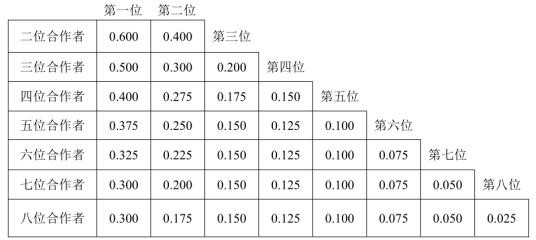 